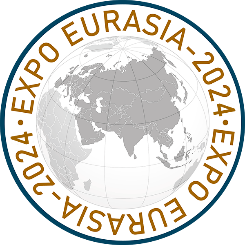  БИЗНЕС-ФОРУМ и ВЫСТАВКА«EXPO EURASIA KAZAKHSTAN 2024»Республика Казахстан, 19 - 21 июня 2024 годаАлматы, Конгресс-центр RIXOSПРЕСС-РЕЛИЗ      Бизнес-форум и выставка «EXPO EURASIA KAZAKHSTAN 2024»  пройдут  с 19 по 21 июня 2024 года в городе Алматы. Мероприятие призвано объединить предпринимателей, организовать конструктивный диалог бизнес-кругов России, Казахстана, стран СНГ и других государств,  заинтересованных в развитии и повышении эффективности делового сотрудничества.Будут представлены инновационные разработки в строительстве, энергетике, машиностроении, электронной промышленности,  транспорте, IT-технологиях, финансах, ТНП, высшем и среднем профессиональном образовании и других отраслях. Торжественное открытие и пленарное заседание бизнес-форума «Строительство как драйвер развития экономик стран СНГ» с участием профильных министерств стран СНГ состоятся 19 июня в 13.00.  Круглый стол «Сотрудничество в энергетике, ТЭК: новые вызовы», на котором будут присуствовать представители ведущих энергетических компаний, запланирован на 16.00, 19 июня. Международная конференция «Развитие человеческого капитала - драйвер международной интеграции и экономического роста» и Мастер-класс «Трансформация управленческих навыков в международной среде» проводятся 20 июня. Круглые столы «Приоритеты и инструменты евразийского сотрудничества в области науки и образования» с участием ведущих российских вузов и «Взаиморасчёты по экспорту и импорту на современном этапе» с приглашёнными гостями из Дубая (ОАЭ) пройдут 21 июня.С 19 по 21 июня  на выставке работает биржа деловых контактов в формате В2В.Информационную поддержку оказывают более ста ведущих СМИ.19 июня в 12.00 в рамках выставки состоится Fashion show.Информационную поддержку оказывают более ста ведущих СМИ.Приглашаем принять активное участие в выставке и форуме«EXPO EURASIA KAZAKHSTAN 2024»!Регистрация на сайте:www.ExpoEurasia.org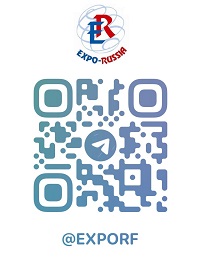 